lMADONAS NOVADA PAŠVALDĪBA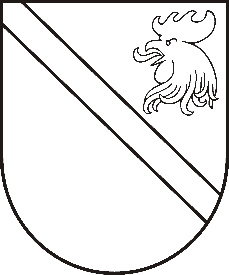 Reģ. Nr. 90000054572Saieta laukums 1, Madona, Madonas novads, LV-4801 t. 64860090, fakss 64860079, e-pasts: dome@madona.lv ___________________________________________________________________________MADONAS NOVADA PAŠVALDĪBAS DOMESLĒMUMSMadonā2019.gada 17.septembrī								Nr.395									(protokols Nr.17, 19.p.)Par līdzfinansējuma piešķiršanu biedrībai “Aronas pīlādzis” projekta “SIS Kusā” (Skaņu ierakstu studija “Kusā”) īstenošanaiMadonas novada pašvaldība ir saņēmusi biedrības “Aronas pīlādzis” reģ. Nr. 40008143032, Skolas iela 3, Kusa, Aronas pagasts, Madonas novads, valdes priekšsēdētājas Ivetas Kaparkalējas iesniegumu ar lūgumu piešķirt biedrībai līdzfinansējumu 10%, tas ir 750,00 EUR(septiņi simti piecdesmit eiro, 00 centi) apmērā projekta  “SIS Kusā” īstenošanai. 	Projekta kopējās izmaksas 7500.00 EUR (septiņi tūkstoši pieci simti euro, 00 centi.) Projekts tiks iesniegts Madonas novada fonda atklāta projektu konkursa Latvijas Lauku attīstības programmas 2014. – 2020. gadam apakšpasākuma: 19.2 “Darbības īstenošana saskaņā ar sabiedrības virzītas vietējās attīstības stratēģiju” aktivitātē: 19.2.2. “Vietas potenciāla attīstības iniciatīvas”.Projekta mērķis: Atbalstīt jauniešus aktīvi iesaistīties iniciatīvu veidošanā un realizēšanā, veicinot pilsonisko aktivitāti atbilstoši vecumam, interesēm un vajadzībām.Projektā plānotie uzdevumi: Radīt jauniešiem iespēju realizēt savas iniciatīvas, uzņemties atbildību par savu ieceru realizēšanu.Apgūt jaunas prasmes skaņu ierakstu veidošanā.Veicināt jauniešu pieejamību un sadarbību starp Madonas novada jauniešu centriem, iesaistoties dažādās jauniešu aktivitātēs mūzikā.Realizējot projektu “SIS Kusā” tiks izveidota skaņu ierakstu studija, iegādāts nepieciešamais aprīkojums skaņu studijas izveidošanai.Lai nodrošinātu projekta “SIS Kusā” īstenošanu, projekta apstiprināšanas gadījumā ir nepieciešams biedrībai “Aronas pīlādzis” piešķirt Madonas novada pašvaldības līdzfinansējumu 750.00 EUR (septiņi simti piecdesmit euro, 00 centi) apmērā.Noklausījusies domes priekšsēdētāja A.Lungeviča sniegto informāciju, ņemot vērā 17.09.2019. Finanšu un attīstības jautājumu komitejas atzinumu, atklāti balsojot: PAR – 11 (Agris Lungevičs, Ivars Miķelsons, Andrejs Ceļapīters, Antra Gotlaufa, Artūrs Grandāns, Gunārs Ikaunieks, Valda Kļaviņa, Rihards Saulītis, Inese Strode, Aleksandrs Šrubs, Gatis Teilis), PRET – NAV, ATTURAS – NAV, Madonas novada pašvaldības dome  NOLEMJ:Projekta “SIS Kusā” apstiprināšanas gadījumā, piešķirt biedrībai “Aronas pīlādzis” līdzfinansējumu 10 % apmērā no projekta attiecināmajām izmaksām, bet ne vairāk kā EUR 1 400,00 (viens tūkstotis četri simti euro, 00 centi).Projekta apstiprināšanas gadījumā, Madonas novada pašvaldībai slēgt līgumu ar biedrību “Aronas pīlādzis” par finansējuma piešķiršanu, izlietošanu un pārskata iesniegšanu par finansējuma izlietojumu.Domes priekšsēdētājs						A.Lungevičs